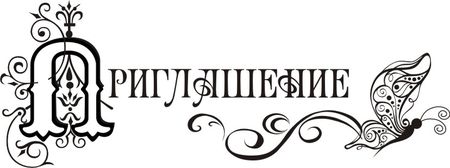 СЕЗОН «ТР» ОКТЯБРЬ 2019 – АПРЕЛЬ 2020 ГГ.«В ЦЕНТРЕ ВНИМАНИЯ»*Мероприятие способствует реализации ряда Нацпроектов в области культуры и образования 2019-2024.ТУЛА 04, 05 октября 2019 г.Заявки принимаются по 30 сентября включительноРассылка программы выступлений 01 октября04 октября – Детская школа искусств №405 октября – Дворец культуры «Туламашзавод» ВК страница: «Таланты России»www.talentsofrussia.ru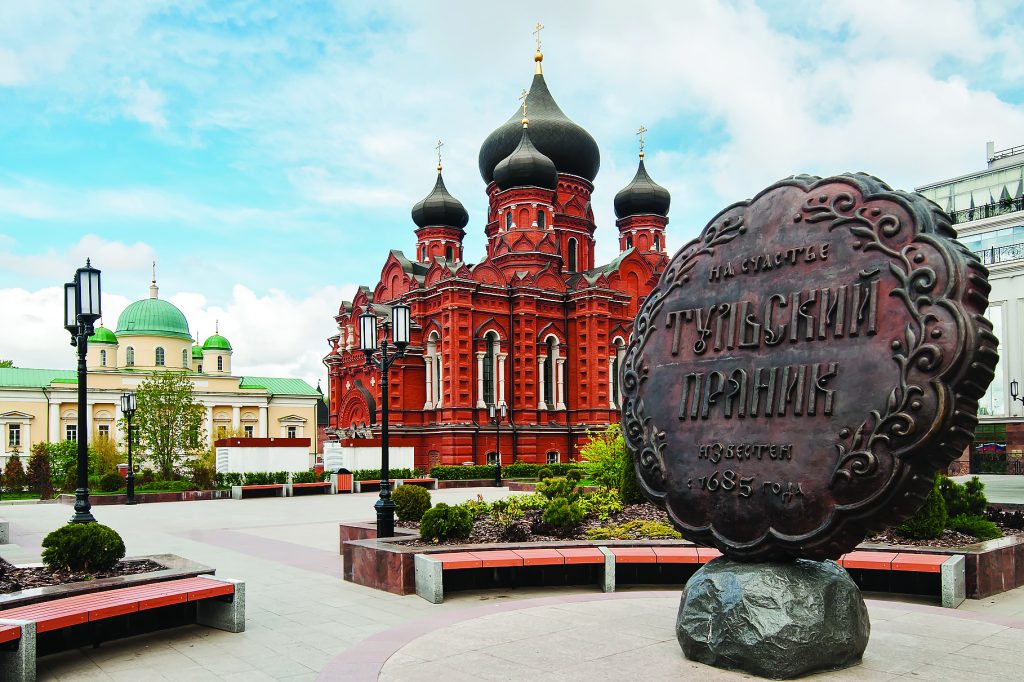 ПОЛОЖЕНИЕ ПО НОМИНАЦИЯМ: Открытый телевизионный международный проект «Таланты России»,поддержанный Министерством культуры РФ и лично Министром культуры РФ Мединским В. Р. (сентябрь 2016 г.)Медиахолдинг «Наша Молодёжь», удостоенный благодарности Президента РФ Путина В. В. АНО «Агентство по развитию международных проектов в области культуры, образования и спорта «КлёнМедиаВолна».Программа конкурсных номеров не обязательно должна впрямую соответствовать теме сезона. Иная тема выступлений не скажется на оценках членов жюри.Для участия в конкурсе-фестивале приглашаются художественные коллективы и отдельные исполнители дворцов культуры и клубов, музыкальных и общеобразовательных школ, представители неформальных художественных объединений, концертирующие самостоятельные исполнители и другие. Конкурс проходит по номинациям: «Хореография», «Вокал», «Инструменты», «Театр», «Театр мод», «Цирковое искусство».Возраст участников не ограничен. Цели проекта: поддержка талантливых коллективов и исполнителей, создание дополнительных предпосылок для профессионального роста и развития отдельных творческих личностей и культуры страны в целом; наблюдение за творческим развитием; серьёзное продвижение в мире профессионального искусства, возможность приблизиться к массовому зрителю; развитие системы образования в сфере культуры; поддержка педагогов и родителей; воспитание и поддержание чувства патриотизма и любви к малой и большой Родине; сохранение культурной самобытности народов; развитие инноваций в сфере исполнительской культуры; создание условий для обеспечения равной доступности культурных благ; содружество в области художественного творчества, способствующее международному культурному сотрудничеству и взаимообогащению культур; укрепление международных связей. Конкурс проводится в один тур.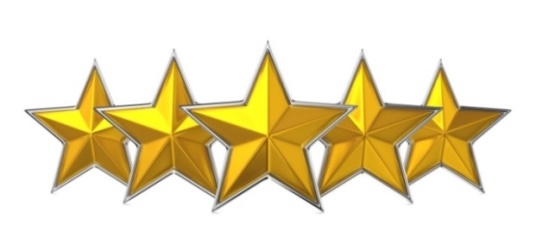 ВОЗРАСТНЫЕ КАТЕГОРИИ ДЛЯ Ч/Ж (в заявках их прописывать не нужно, пишется только точный возрастной диапазон от и до лет): Бебидо 5 лет включительноДети6-8 лет – первая детская возрастная категория; 9-12 лет – вторая детская возрастная категория;13-15 лет – третья детская возрастная категория.Взрослые16-19 лет – первая взрослая возрастная категория;20-25 лет – вторая взрослая возрастная категория;От 26 лет и неограниченно – третья взрослая возрастная категория.Смешанная группаВ рамках международного конкурса проходят следующие мероприятия: конкурс по номинациям; прямой эфир; СМС-голосование; торжественная церемония награждения участников; разбор выступлений и экспресс-семинар с лучшими педагогами ведущих профильных ВУЗов г. Москвы.Порядок организации конкурса:*Участники предоставляют в оргкомитет заявку на рассмотрение.*Конкурсная программа выступлений участников составляется и утверждается оргкомитетом конкурса на основании полученных заявок. Порядок выступлений в конкурсной программе определяет оргкомитет заранее. Выступления проводятся как блоками, так и отдельными номерами. Очередность выступлений в конкурсной программе зависит от возраста участников (от младших к старшим возрастным категориям), заявленных номинаций, удалённости от места проведения, а также от погодных условий местности.*Оргкомитет имеет право прекратить приём заявок до установленного срока.*Творческие коллективы должны иметь необходимое количество сопровождающих лиц, гарантирующих безопасность пребывания своих участников конкурса.*Возраст исполнителей определяется на момент проведения конкурса.*Участник (коллектив, солист) имеет право участвовать в нескольких номинациях.*Конкурс проводится в форме прослушивания при наличии в зале жюри и публики. Вход в зал для публики свободный.*Фонограммы должны быть записаны в стандартных форматах на флеш-карты, на которых находятся только фонограммы конкурсных номеров с указанием коллектива или Фамилия Имя и название произведения. (Если на флеш-карте будет и другая информация, звукооператор вправе отказать в приеме данного носителя). *Для вокальных ансамблей, превышающих более 5 человек, необходимо использовать свои радиомикрофоны или головные гарнитуры.*Допускается прописанный или живой БЭК-вокал для вокалистов (соло); не допускаются прописанный БЭК-вокал для ансамблей и DOUBLE-трек, а также инструментальное или голосовое дублирование основной партии у солистов.*Изготовление дипломов и грамот конкурса-фестиваля производится исключительно на аппаратуре оргкомитета. *В  связи с большим количеством конкурсантов, для каждого участника оргкомитет не имеет возможности предоставить отдельное помещение и инструмент для «распевки» перед конкурсом. Время репетиции на сцене ограничено, проводится только техническая проба номеров.*Организаторы обеспечивают все возможные условия для наиболее свободного и комфортного пребывания на конкурсе-фестивале. Участники приходят на место проведения мероприятия по указанному адресу, получают информацию о предоставленных гримёрных комнатах у сотрудников учреждения (на вахте), самостоятельно готовятся к выходу на сцену, отслеживают свой порядковый номер выступления, согласно ранее утверждённой программе. На площадке работает администратор конкурса, у которого всегда можно уточнить любую интересующую информацию (администратор мероприятия на связи с оргкомитетом конкурса). За кулисами работает ведущий мероприятия, у которого всегда можно уточнить любую интересующую информацию (ведущий мероприятия на связи с оргкомитетом конкурса). Ответственный представитель оргкомитета проекта на протяжении всего мероприятия находится в здании места проведения мероприятия тел: +7 (968) 942 58 61.*Оргкомитет оставляет за собой право внесения изменений по времени и месту проведения мероприятия.*Все расходы за проезд и питание участников конкурса, преподавателей, руководителей и родителей осуществляются за счет направляющей стороны.*По правилам пожарной безопасности в конкурсных номерах запрещается использовать пожароопасные предметы, в том числе пиротехнику, свечи, факелы, бенгальские огни, не соответствующие нормам пожарной безопасности.*Церемония награждения проводится  в день конкурса. *Решение жюри фестиваля-конкурса является окончательным и не может быть обжаловано.*Видеосъёмка и аудиозапись консультаций и семинаров осуществляется исключительно по согласованию с мастером.*Организаторы конкурса не несут ответственность перед авторами произведений и песен, исполняемых участниками конкурса!*Организаторы имеют право использовать видео-аудио материалы конкурса по своему усмотрению.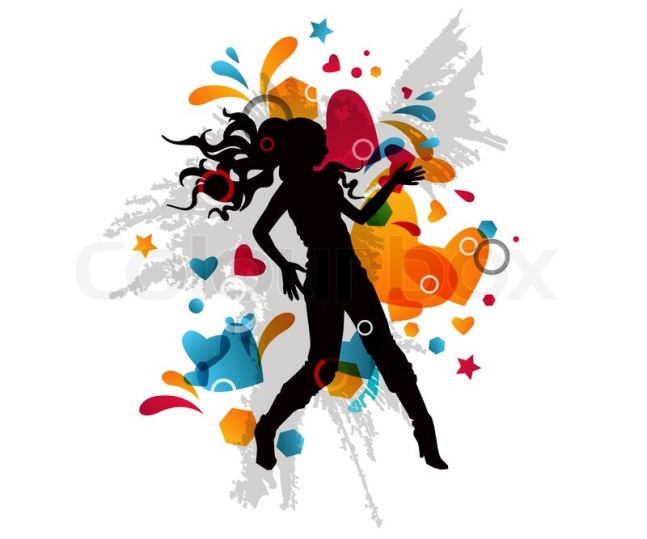 Направления квалификационного конкурса-фестиваляОткрытого телевизионного международного проекта \Open television international festivals and competitions of talentsХореографическое искусствоСолисты, дуэты, трио представляют один конкурсный номер в номинации общей продолжительностью до 4 минут. Коллектив от 4 человек представляет один или два конкурсных номера в номинации на свое усмотрение, общей продолжительностью до 8 минут. Количество представленных номеров на оценку жюри не влияет.Солисты, дуэты, трио и коллективы имеют право участвовать в нескольких номинациях.Номинации:- Народный танец;- Народно-стилизованный танец;- Танцы народов мира (в том числе цыганские, индийские, фламенко, ирландские и др.);- Историко-бытовые танцы (менуэт, полонез, кадриль и др.);- Бальный танец;- Эстрадный танец;- Современная хореография;                           - Модерн;- Джаз (cool-джаз, hot-джаз, weast-coast или стрит-джаз, этно, афро-джаз, бродвей-джаз, классический джаз, блюз, лирический джаз, флэш-джаз, soul-джаз, свинг и т. П.);- Свободная пластика;- Шоу-бальный танец, в том числе латинское шоу;- Альтернативная хореография (хип-хоп, стрит-шоу, техно, брэйк-данс и др.);- Восточный танец (все стили и направления восточного танца, в том числе belly dance и belly dance show);- Степ;- Детский танец; - Спортивные танцы;- Театр танца;- Патриотический танец;При заполнении заявки вы можете внести свою номинацию.Критерии оценок:- Уровень владения техникой (чистота исполнения технических приемов, ритмический рисунок);- Подбор и воплощение художественного образа в исполняемом произведении (артистизм, синхронность, эстетика костюмов и реквизита); - Качество музыкального сопровождения (соответствие музыкальной темы возрасту исполнителей, соответствие постановки и музыки);- Качество постановки (композиционное построение номера, владение сценическим пространством, рисунок).Вокальное искусствоСолисты, дуэты, трио представляют один конкурсный номер в номинации общей продолжительностью до 4 минут. (Второй номер в номинации для солистов, дуэтов и трио – 50%  без переодеваний и уходов со сцены). Коллектив от 4 человек представляет один или два конкурсных номера в номинации на свое усмотрение, без переодеваний и уходов со сцены, общей продолжительностью до 8 минут. Количество представленных номеров на оценку жюри не влияет.Солисты, дуэты, трио и коллективы имеют право участвовать в нескольких номинациях.Номинации:- Академическое;- Народное;                        - Эстрадное;                                 - Джазовое;- Хоровое;- Шоу-группы;- Фольклор (фольклорно-этнографические коллективы и солисты, представляющие конкурсный номер, созданный на основе фольклора, обычаев и обрядов);- Патриотическая песня;- Авторская песня;- Бардовская песня;- Рэп;- Рок.При заполнении заявки вы можете внести свою номинацию.Критерии оценок:- Тембр и сила голоса;- Чистота интонации и качество звучания; - Сложность репертуара;- Уровень подготовки (чувство ритма, умение пользоваться микрофоном); - Музыкальность (выразительность исполнения музыкального произведения, артикуляция, стиль, нюансировка, фразировка);- Соответствие репертуара возрастной категории и возможностям исполнителя; - Культура и сценическое движение;- Артистизм;- Оригинальность.Инструментальное искусствоСолисты, дуэты, трио представляют программу в номинации общей продолжительностью до 5 минут. Коллектив от 4 чел. представляет программу в номинации общей продолжительностью до 8 минут. Солисты, дуэты, трио, квартеты, коллективы имеют право участвовать в нескольких  номинациях.Номинации:- Фортепиано,  скрипка,  альт,  виолончель,  гитара,  домра,  балалайка,  баян,  аккордеон,  флейта,  кларнет, саксофон, труба, синтезатор, ударные инструменты и др.;- Концертмейстер;- Камерный ансамбль, ансамбль, оркестр;- Инструментальные оркестры (ансамбли);- Оркестры (ансамбли) народных инструментов; - Оркестры (ансамбли) духовых инструментов;- Вокально-инструментальные ансамбли.При заполнении заявки вы можете внести свою номинацию.Критерии оценок (при выборе критериев учитывается специфика инструмента):- Уровень владения музыкальным инструментом (качество звукоизвлечения, музыкальный строй, чистота интонации);- Уровень владения техникой исполнения (качество постановки игрового аппарата, ритмичность, штрихи, приемы игры, аппликатура);- Музыкальность (выразительность исполнения музыкального произведения, артикуляция, стиль, нюансировка, фразировка);- Эмоциональность исполнения музыкального произведения (агогика, трактовка, характерные особенности исполняемого произведения);- Артистичность, эстетичность (эстетика внешнего вида, артистизм);- Для ансамблей: сыгранность;- Общее художественное впечатление.- Результат в номинации «Концертмейстер» рассматривается вне зависимости от результата солиста или творческого коллектива.- Соблюдение заявленного хронометража выступления.Театральное искусствоСолисты, дуэты, трио представляют программу в номинации общей продолжительностью до 4 минут. Коллектив от 4 чел. представляет программу в номинации общей продолжительностью до 10 минут. Солисты, дуэты, трио, квартеты, коллективы имеют право участвовать в нескольких  номинациях.Номинации:- Новогодняя;- Драматическая; - Музыкальная; - Кукольный театр; - Театр пластики;- Юмористическая;- Авторская;- Художественное чтение (проза, стихи, басня);- Конферанс.При заполнении заявки вы можете внести свою номинацию.Критерии оценок: - Актерская выразительность (умение импровизировать, творческая свобода и раскрепощенность на сцене, актерская индивидуальность);- Работа с литературным текстом (уважение к автору литературного текста, сохранение авторского стиля и интонации);- Целостность художественного образа спектакля (наличие внятной завязки, кульминации и развязки);- Уровень творческой подготовки актеров (сценическая речь, сценическая пластика);- Подбор репертуара в соответствии с возрастом и режиссерская работа; - Музыкальное оформление спектакля; - Оригинальность костюмов.- Соблюдение заявленного хронометража выступления.Театр модПредставляет коллекции в виде мини-спектакля или шоу. Солисты, дуэты, трио представляют один конкурсный номер в номинации общей продолжительностью до 4 минут. Коллектив от 4 человек представляет один или два конкурсных номера в номинации на свое усмотрение, общей продолжительностью до 8 минут. Количество представленных номеров на оценку жюри не влияет.Солисты, дуэты, трио и коллективы имеют право участвовать в нескольких номинациях.Номинации:- Ретро коллекция;- Этно-коллекция;- Коллекция будущего;- Коллекция в стиле модерн; - Ноу-хау коллекция (необычное решение художника по костюмам, модельера).При заполнении заявки вы можете внести свою номинацию.Критерии оценок:- Авторская оригинальность и индивидуальность дизайна;- Творческий потенциал, художественные вкус, знание моды, поиск своего стиля;- Техническая сложность работы с материалом, из которого выполнены коллекции, и цветовое решение;- Целостность композиционного образа коллекции; - Подбор музыкального оформления коллекции.- Соблюдение заявленного хронометража выступления.Эстрадно-цирковое искусствоСолисты, дуэты, трио представляют один конкурсный номер в номинации общей продолжительностью до 4 минут. Коллектив от 4 человек представляет один или два конкурсных номера в номинации на свое усмотрение, общей продолжительностью до 8 минут. Количество представленных номеров на оценку жюри не влияет.Солисты, дуэты, трио и коллективы имеют право участвовать в нескольких номинациях.Номинации:- Акробатика; - Гимнастика; - Эквилибристика;- Жонглирование; - Иллюзия; - Пантомима; - Клоунада;При заполнении заявки вы можете внести свою номинацию.Критерии оценок:- Идейное решение номера;- Композиционное построение номера;- Уровень исполнительского мастерства;- Музыкальность и качество музыкального сопровождения;- Сценическая культура;- Оригинальность.- Соблюдение заявленного хронометража выступления.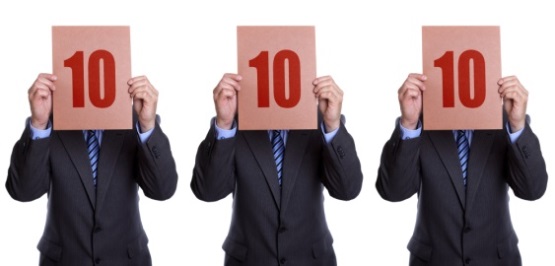 После каждого выступлениячленами жюри заполняется оценочная таблица:Жюри г. Москва:*Оценивает конкурсантов по 10-бальной системе. Оценка выставляется в соответствии с возрастом и профессиональными навыками артистов. Оценивается непосредственное выступление на сцене в день конкурса-фестиваля.*Присуждает места: Гран-при, Лауреат I степени, Лауреат II степени, Лауреат III степени, Дипломант I степени, Дипломант II степени, Дипломант III степени. При возникновении ситуаций, когда нет претендентов на ГРАН-ПРИ – это звание не присуждается. В составе членов жюри проекта исключительно специалисты из города Москвы – концертные директора, профессора, доценты, старшие преподаватели ведущих профильных учреждений Москвы, таких как Московский государственный институт культуры (МГИК), ГМПИ им. М. М. Ипполитова-Иванова, Российская академия музыки им. Гнесиных, Московский государственный институт музыки им. А. Г. Шнитке, Государственная классическая Академия им. Маймонида , Российская государственная специализированная академия искусств (РГСАИ),  Театральный институт им. Бориса Щукина, Российский университет театрального искусства - ГИТИС, Российская государственная цирковая компания (РОСГОСЦИРК).ГЕРЧАКОВ ЕВГЕНИЙ АРКАДЬЕВИЧ – народный артист России. Окончил музыкальное училище им. Гнесиных (мастерская Л. Михайлова). Широко известен по фильмам советского и российского кинематографа (1974 г. «Царевич Проша», 1976 г. «Мама» — Баран, 1978 г. «По улицам комод водили», 1979 г. «Камертон», 1981 г. «Отпуск за свой счёт», 1983 г. «Приключения маленького Мука», 1985 г. «Русь изначальная», 1991 г. «Стару-ха-рмса», 1992 г. «Мушкетёры двадцать лет спустя», 1995 г. «Ширли-мырли», 1997 г. «Графиня де Монсоро» (телесериал), 2004—2007 гг. «Бальзаковский возраст, или все мужики сво…» (телесериал), 2008 г. «Очень русский детектив», 2013 г. «Папины дочки» (телесериал), 2013 г. «Трудно быть Богом» и многие другие).МАЛЬЧЕНКО ВЛАДИМИР АФАНАСЬЕВИЧ – народный артист России. Солист оперы Большого театра РФ. Певец (баритон). Музыкант. Актёр. Профессор (РАМ) им. Гнесиных. Гастролировал во многих странах мира – США, Англия, Япония, Франция, Италия и др. Преподавал вокал в Мексике (2002 г.) и Дамасской высшей школе музыки (Сирия, 1997-2008 гг.).НОВИКОВ АЛЕКСАНДР (АЛЕКС) АЛЕКСАНДРОВИЧ –заслуженный артист России. Руководитель джазового коллектива «Harmony is in chaos», с отличием окончил Музыкальное училище им. Гнесиных по специальности «Артист оркестра (ансамбля), руководитель творческого коллектива, педагог».ШЕСТУА ИРИНА ВЛАДИМИРОВНА — заслуженная артистка РСФСР (14. 02. 1980). Заместитель начальника производственно-творческого отдела РОСГОСЦИРК, награждена медалью ордена «За заслуги перед Отечеством» II степени (05. 11. 2004).ЯЩЕНКО МАРИНА БОРИСОВНА – заслуженная артистка России. Балетмейстер ансамбля песни и пляски «Красная звезда» Ракетных войск стратегического назначения РФ.ПУСТОВАЯ НАТАЛЬЯ ВАСИЛЬЕВНА – заслуженная артистка России. Солистка Большого театра СССР и РФ. Проходила стажировку в Италии в миланском театре La Scala. Профессор МГИМ им. А. Г. Шнитке. Профессор Академии театрального искусства им. Луначарского (ГИТИС). Среди выпускников – солисты оперных и музыкальных театров (И. Ващенко, Д. Муромская – солистки Московского музыкального театра им. Станиславского и Немировича-Данченко, И. Костина – солистка музыкального театра им. Е. Колобова «Новая опера» и приглашенная солистка ГАБТа РФ, З. Самадова и А. Лебедюк – солистки московского детского театра им. Н. Сац, Одинцова К. – солистка московского камерного театра Б. Покровского…)БАГРОВА ЕЛЕНА ОЛЕГОВНА – эксперт Рособрнадзора. Кандидат педагогических наук. Член союза театральных деятелей РФ. Профессор кафедры актерского искусства Российской государственной специализированной академии искусств (РГСАИ). Имеет благодарность Министра культуры Российской Федерации «За большой вклад в развитие культуры и многолетнюю плодотворную работу».ЗИГАНШИН БОРИС МУБАРАКШЕВИЧ  – композитор, концертмейстер. Член Песенной комиссии Союза композиторов г. Москвы. Старший концертмейстер ГМПИ им М. М. Ипполитова – Иванова, педагог факультета Вокально-хоровой и дирижёрской подготовки, кафедры вокала. Авторские произведения педагога исполняют многие артисты отечественной эстрады.КЛИМЕНКО ЕЛЕНА ВАСИЛЬЕВНА – доцент, проректор по учебной работе музыкального факультета РГСАИ. Успешно выступает на лучших сценах России, Бельгии, Великобритании, Испании, Канады, Франции, ЮАР, Японии и многих других стран. Член жюри отборочного этапа телевизионного конкурса «Синяя птица».ТРАПЕЗНИКОВ ДМИТРИЙ ЕВГЕНЬЕВИЧ — доцент ФГБОУ ВПО «Государственная классическая академия имени Маймонида» кафедры классического и эстрадно-джазового пения. Член приёмной комиссии Академии им. Маймонида. Музыкант, певец бас-баритон. Солист Московской государственной академической филармонии, Московского академического музыкального театра им. К. С. Станиславского и В. И. Немировича-Данченко, Московского театра «Новая Опера» им. Е. В. Колобова. Гастролирует по России и за рубежом. Является сопредседателем  жюри международного фестиваля-конкурса  хорового и вокального искусства имени Ф.И. Шаляпина в Ялте.СМОЛЬЯНИН СЕРГЕЙ НИКОЛАЕВИЧ — доцент, заместитель декана Московского государственного института культуры кафедры современной хореографии и танцев народов мира.ВИКТОРОВА ОЛЬГА ВАЛЕНТИНОВНА – старший преподаватель РГСАИ. Поставила более двадцати спектаклей и концертных программ. Автор ряда научных и методических работ. Пользуются популярностью ее мастер-классы для преподавателей  вузов и школ Москвы. Ее студенты и выпускники активно участвуют в культурной жизни столицы РФ, выступают на Красной площади, в Государственном Кремлевском Дворце, ЦДРИ и Доме Актера, «Крокус-Сити Холл», музее К. С. Станиславского, зале Совета Наций и других престижных сценических площадках Москвы.ДМИТРИЕНКО НАДЕЖДА ЛЬВОВНА — старший преподаватель института им. М. М. Ипполитова-Иванова, факультет исполнительного искусства, солистка Государственного академического ансамбля «Россия» им. Г. Л. Зыкиной.МАРКИН ВАЛЕРИЙ МИХАЙЛОВИЧ — старший преподаватель кафедры мастерства актера Театрального института им. Б. В. Щукина. Актёр. Режиссёр.МИТРОХИН МИХАИЛ АЛЕКСАНДРОВИЧ — cтарший преподаватель Московского государственного института культуры кафедры современной хореографии и танцев народов мира. Артист театра «Кремлевский балет» при Управлении делами Президента Российской Федерации.НОВИЧКОВА НАТАЛИЯ ПЕТРОВНА — старший преподаватель Московского государственного института культуры кафедры современной хореографии и танцев народов мира. Хореограф-постановщик шоу-программ звезд российской эстрады, крупных презентаций и показов. Прошла профессиональную стажировку во Франции, Голландии, Германии.ШВАРЦ ИННА КУНОВНА — старший преподаватель Московского государственного института культуры кафедры современной хореографии и танцев народов мира. Принимала участие в многочисленных мастер-классах, семинарах, фестивалях как в России, так и за рубежом.ЛУГАНСКАЯ ЭЛЬВИРА АЛЕКСАНДРОВНА– с отличием окончила Московский государственный институт музыки им. А. Г. Шнитке. Преподаватель Московского государственного института музыки им. А. Г. Шнитке, а также  руководитель основной профессиональной образовательной программы «Сольное народное и хоровое пение» в колледже МГИМ им. А. Г. Шнитке. По результатам своей работы была награждена Президиумом Европейской Лиги Содружеств РФ знаком «Учитель года» (Постановление от 5.10.2015 года). Выступает с Государственным академическим русским народным ансамблем «Россия» им. Людмилы Зыкиной, с Академическим оркестром русских народных инструментов имени Н. Н. Некрасова Всероссийской государственной телерадиокомпании, с Национальным академическим оркестром народных инструментов им. Н. П. Осипова и с Секстетом балалаек Национального академического оркестра народных инструментов им. Н. П. Осипова. Награждена медалью «За активную гражданскую позицию и патриотизм» президентом Союза ветеранов Госбезопасности. Российской Федерации Тимофеевым В. Ю. БЕКЕТОВА МАРИНА АЛЕКСАНДРОВНА - преподаватель Московского государственного института музыки им. А. Г. Шнитке, член приёмной комиссии. Преподаватель Московского губернского колледжа искусств. Марина Александровна ведет активную исполнительскую деятельность, выступая с сольными концертными программами в различных городах России, а также за рубежом (Королевство Нидерландов, Бельгия, Германия). С 2010 работает в Благотворительном фонде им. М. А. Матренина, принимая активное участие в проектах фонда: нотные издания творчества А. Б. Шалова и В. Н. Городовской и их распространение в образовательные учреждения. Большое внимание уделяет научно-методической работе. Является автором ряда концертных транскрипций и переложений для домры. Завершает научное исследование и выходит на защиту кандидатской диссертации. ДОНСКАЯ ЭЛЬВИРА АНИСОВНА – преподаватель МГИМН им. Шнитке. Окончила с красным дипломом колледж при ТГМПИ им. С. В. Рахманинова. Окончила Российскую академию музыки им. Гнесиных. Окончила аспирантуру Московского государственного института музыки им. А. Г. Шнитке. Обладатель именных стипендий им. Рахманинова «За достижения в области музыки». Эльвира Анисимовна является автором многих переложений и исполнительских редакций, ведет сольную концертную деятельность в России и за рубежом. Ее ученики занимают призовые места в Московских и Международных конкурсах. Самый известный Владислав Седов - обладатель гранта Мэра Москвы, финалист телевизионного проекта «Синяя птица», стипендиат фонда «Новые имена». По линии фонда «Новые имена» дважды побывал с концертами в Германии.ЗАВАДСКИЙ ИГОРЬ ЕВГЕНЬЕВИЧ — преподаватель, методист кафедры актёрского мастерства института им. Бориса Щукина. Режиссёр-постановщик студенческих спектаклей. Принимает спектакли кафедры пластической выразительности актёра института им. Бориса Щукина.БАЛАКИРЕВ КОНСТАНТИН НИКОЛАЕВИЧ — преподаватель Театрального института им. Б. Щукина кафедры актёрского мастерства.  Воевал в Чечне, награждён медалью «За отвагу». В 2006 году окончил Театральный институт им. Б. Щукина, курс  Юрия Шлыкова. Получил известность, снимаясь в фильмах именитых кинорежиссёров: Алексея Балабанова, Сергея Урсуляка, Валерия Тодоровского.ЖАРОВА ЗАУРЕ БАХЫТЖАНОВНА — преподаватель РГСАИ и ЦМШ при Московской консерватории, солистка Московской государственной академической филармонии.СЕМУШИНА ТАТЬЯНА ВЛАДИМИРОВНА — преподаватель Государственного музыкально-педагогического института им. М. М. Ипполитова-Иванова. Солистка МОСКОНЦЕРТА. Лауреат премии «Имперская культура» им. Э. Володина. Обладатель грамоты Святейшего Патриарха Московского и Всея Руси Алексия II. Обладатель Архиерейской грамоты Элистинской и Калмыцкой Епархии.ФАТЕЕВ ВАЛЕНТИН МИХАЙЛОВИЧ — режиссёр, концертный директор. Заместитель художественного руководителя государственного Московского театра иллюзии. Председатель комиссии по аттестации артистов и спектаклей государственного Московского театра иллюзии.БОГОРОВА ЕЛИЗАВЕТА МИХАЙЛОВНА – концертный директор, исполнительный директор Открытого телевизионного проекта «Таланты России».  Являлась ведущей государственных праздников Главной сцены ВДНХ и солисткой театральных вечеров ДК ВДНХ, ведущей информационных программ и ток-шоу московских государственных телеканалов. Окончила Дипломатическую академию МИД России, Гуманитарный институт телевидения и радиовещания им. М. А. Литовчина, Федеральное государственное автономное образовательное учреждение дополнительного профессионального образования «Академию повышения квалификации и профессиональной переподготовки работников образования» по направлению подготовка родителей к воспитанию детей.И другие.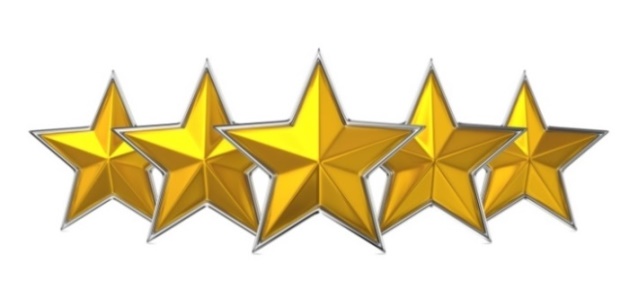 Целевой взнос (НА ОКТЯБРЬ 2019):Исполнитель или коллектив имеет право участвовать в одной или нескольких номинациях.Участие в дополнительной̆ номинации оплачивается на общих основаниях.* Участник (солист) на сцене 1 800 р. за участие в одной номинации. * Дуэты и трио на сцене 1 350 р. за каждого участника в одной номинации. * Группа от 4 до 6 человек на сцене 900 р. за каждого участника в одной номинации. 
* Группа от 7 до 11 человек на сцене 800 р. за каждого участника в одной номинации. 
* Группа от 12 человек и более на сцене 550 р. за каждого участника в одной номинации. Сертификат установленного образца на бланке о прослушивании экспресс-семинара в рамках Открытого телевизионного международного проекта «Таланты России»  100 р. за штуку. Тема: «Системно-деятельный подход в педагогике». Цель: повышение научно-методического уровня профессиональных знаний. Продолжительность: 30 мин. Участие в семинаре бесплатное.(Памятные медали проекта получают все участники, а также преподаватели конкурса-фестиваля. Памятная статуэтка проекта вручается коллективам от 4 представленных участников выступающих совместно в группе (т. е. когда артисты находятся на сцене одновременно), либо заказывается дополнительно (статуэтки в каждом сезоне разные). За каждую номинацию вручается 1 оригинальный диплом. Танцевальное сопровождение для вокалистов, живой бэк-вокал - оплачиваются по общей системе участия, вне зависимости от времени пребывания сопровождающих номер на сцене (при нарушении, оргкомитет оставляет за собой право дисквалифицировать участников без возвращения орг. взноса). Участникам из детских домов и имеющим степень инвалидности, а также малоимущим предоставляются бюджетные места – организационный взнос не оплачивается. Копии документов по инвалидности и документов из соц. защиты предоставляются в оргкомитет заранее (без исключений), вместе с заявками, а также копии в обязательном порядке приносятся на регистрацию. Количество бюджетных мест конкурса-фестиваля ограничено!Дополнительно можно заказать статуэтки проекта стоимостью 800 р. за штуку.Дополнительно можно заказать традиционные золотистые медали проекта стоимостью 250 р. за штуку.Дополнительно можно заказать оригинальный дубликат диплома и именной диплом для участника коллектива стоимостью 300 р. за штуку.Дополнительно можно заказать видео-вырезку из прямой трансляции с нанесением логотипа 1 000 р. за одну номинацию. На собственные видеокамеры и фотокамеры снимать не запрещается.       ОПЛАТУ МОЖНО ПРОИЗВОДИТЬ 2 СПОСОБАМИ:       ПО ДОГОВОРУ. Порядок оплаты участия по договорам: оргкомитет высылает образцы документов. Заказчик самостоятельно вносит свои реквизиты и правки (при необходимости). Заказчик высылает договора на согласование. Заказчик приносит на регистрацию документы в двух экземплярах с подписью и печатью. К договорам Заказчик приносит гарантийное письмо с указанными в письме контактами для обратной связи. Спасибо за понимание!       ПРИ РЕГИСТРАЦИИ.Форма заявки на участие в проекте находится на сайтах www.talentsofrussia.ru и www.клёнмедиа.рф. Заявки можно заполнить выбрав одну из наиболее удобных форм: (1) По форме Word, (2) По электронной форме (3) В свободной форме (ФИО или название коллектива, исполняемые произведения, хронометраж, преподаватели, учреждение, контакты и т. п.) Контактные электронные адреса и контактные номера телефонов в заявках указываются обязательно (именно на электронные адреса, указанные в поданных заявках, высылается программа конкурса и последующая необходимая информация по проекту «ТР»). Заявки высылаются на E-mail: klenmedia7@yandex.ru Если вы в течение суток после отправки письма не получили ответ от оргкомитета, просьба повторно связаться с оргкомитетом по E-mail: klenmedia7@yandex.ru или телефону +7 (968) 942 58 61. В дни проведения конкурсов-фестивалей могут быть задержки по ответам на письма.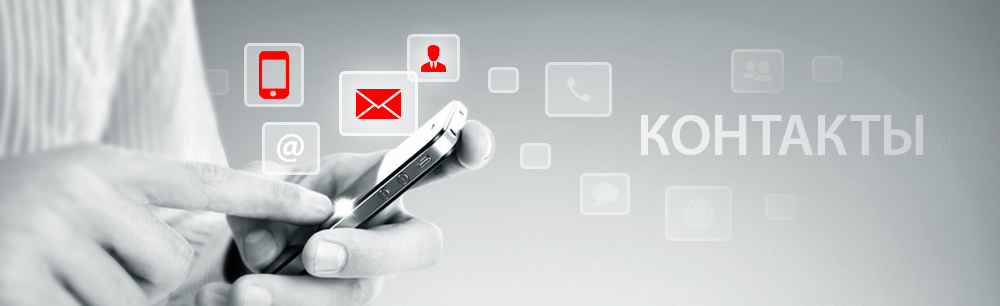 Контакты оргкомитетаОткрытого телевизионного международного проекта «Таланты России»121170, РФ, г. Москва, ул. Братьев Фонченко, д. 10, кор. 1, пом. 1, ком. 11 Телефоны:
Регионы РФ +7 (968) 942 58 61; + 7 (926) 853 82 37
Международный +7 (999) 970 14 18
Москва +7 (495) 923 34 44
Электронная почта проекта:
klenmedia7@yandex.ru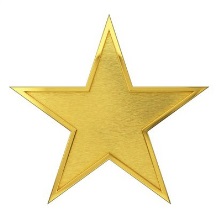 ВК страница: «Таланты России»www.talentsofrussia.ruРезультат, рекомендации к опциям проектаОбоснование оценки______________________________________________________________________________